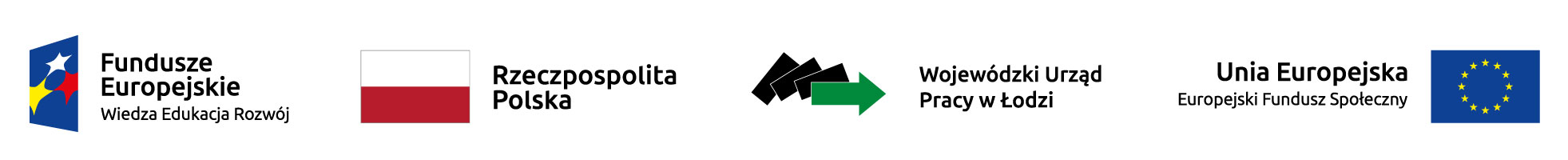 ZAŁĄCZNIK NR 5 do dokumentu:  Regulamin rekrutacjiOpis sektorów wykluczonych z możliwości ubiegania się o otrzymanie wsparcia zgodnie      z Rozporządzeniem Komisji (UE) nr 1407/2013 z dnia 18.12.2013 r. w sprawie stosowania art. 107 I 108 Traktatu o Funkcjonowaniu UniiEuropejskiejSektor rybołówstwa iakwakultury.Zgodnie z rozporządzeniem Rady (WE) nr 1379 z dnia 11 grudnia 2013 r. w sprawie wspólnej organizacji rynków produktów rybołówstwa i akwakultury, zmieniające rozporządzenia Rady (WE) nr 1184/2006 i (WE) nr 1224/2009 oraz uchylające rozporządzenie Rady (WE) nr 104/2000, sektor rybołówstwa i akwakultury oznacza sektor  gospodarki,   który   obejmuje   wszelką   działalność   związaną   z   produkcją  i przetwarzaniem produktów rybołówstwa lub akwakultury oraz obrotemnimi.„Producent” oznacza: każdą osobę fizyczną lub prawną, która wykorzystuje środki produkcji do uzyskania produktów rybołówstwa lub akwakultury z zamiarem wprowadzenia ich do obrotu.„Produkty rybołówstwa” oznaczają: organizmy wodne pochodzące z dowolnej działalności połowowej lub otrzymywane z nich produkty, wymienione w Tabeli 13.„Produkty akwakultury” oznaczają: organizmy wodne na dowolnym etapie ich cyklużycia, pochodzące z dowolnej działalności w zakresie akwakultury lub otrzymywane z nich produkty wymienione w poniższej tabeli.Rozporządzenie Komisji (UE) NR 1407/2013 z dnia 18 grudnia 2013 w sprawie stosowania art. 107 i 108 Traktatu o funkcjonowaniu Unii Europejskiej do pomocy de minimis wyklucza generalnie możliwość udzielenia pomocy de minimis w sektorze rybołówstwa i akwakultury.Tabela 13 Produkty rybołówstwa i akwakulturyOdniesienie produktów wymienionych powyżej do Polskiej Klasyfikacji Działalności (PKD) zawiera Tabela 14.Tabela 14Dot. podklasy PKD 03.11.Z: Wieloryby, delfiny, morświny, manaty, krowy morskie zaliczane są do produktów rolnych, o których mowa w art. 38 TWE.Zgodnie z Rozporządzeniem Parlamentu Europejskiego i Rady (UE) nr 1379/2013 z dnia11 grudnia  2013  r.  w  sprawie  wspólnej  organizacji  rynków  produktów  rybołówstwa i akwakultury do produktów rybołówstwa zalicza się wyłącznie makarony nadziewane, również gotowane lub przygotowane inaczej, jeśli zawierają w masie ponad 20% ryb, skorupiaków, mięczaków lub innych bezkręgowców. Wymienione powyżej produkty mogą wchodzić w zakres działalności wyszczególnionych w pierwszym i trzecim tiret podklasy PKD nr 10.73.Z. Oznacza to, że nie każda działalność objęta podklasą PKD nr 10.73.Z (pierwszy   i   trzeci   tiret)   dotyczy   produktów   rybołówstwa,   o   których   mowa     w Rozporządzenia Parlamentu Europejskiego i Rady (UE) nr 1379/2013. Należy podkreślić, iż zgodnie z załącznikiem I Rozporządzenia Parlamentu Europejskiego i Rady (UE) nr 1379/2013 za produkty rybołówstwa uznaje odpady rybne (kod CN 0511 91 10) oraz pozostałe (kod CN 0511 9190).W związku z powyższym, nie jest możliwe przypisanie jednoznacznie tych produktów do konkretnej podklasy PKD. Mogą one powstać przy prowadzeniu działalności zaliczanej do podklasy PKD nr 03.11.Z, 03.12.Z, 03.21.Z, 10.20.Z.Ponadto, sektor rybołówstwa i akwakultury obejmuje wszelką działalność związaną z obrotem produktami rybołówstwa lub akwakultury, a zatem wszelka działalność handlowa obejmująca obrót tymi produktami stanowi działalność wykonywaną w tym sektorze (np. sprzedaż ryb lub wodorostów morskich w sklepie akwarystycznym).W tabeli nr 15 wskazano kody PKD określające działalność handlową, która stanowi działalność w sektorze rybołówstwa i akwakultury, jeżeli dotyczy obrotu produktami rybołówstwa i akwakultury, wymienionymi w tabeli nr 13.Tabela 15Produkcja pierwotna produktów rolnych wymienionych w załączniku I do Traktatu ustanawiającego WspólnotęEuropejską.Sektor rolnictwa obejmuje produkcję podstawową, przetwarzanie i wprowadzanie do obrotu artykułów rolnych wymienionych w załączniku I do Traktatu o funkcjonowaniu UE.Zgodnie z art. 38 TWE przez produkty rolne (listę tych produktów przedstawia Tabela 16) należy rozumieć płody ziemi, produkty pochodzące z hodowli i rybołówstwa, jak również produkty pierwszego przetworzenia, które pozostają w bezpośrednim związku z tymi produktami. Odniesienia do wspólnej polityki rolnej lub do rolnictwa oraz stosowanie wyrazu "rolny" są rozumiane jako dotyczące także rybołówstwa, z uwzględnieniem szczególnych cech charakterystycznych tego sektora.Zgodnie z art. 3 ROZPORZĄDZENIA (WE) NR 178/2002 „produkcja podstawowa” oznacza produkcję,  uprawę  lub  hodowlę  produktów   podstawowych,  w   tym   zbiory,  dojenie i hodowlę zwierząt gospodarskich przed ubojem. Oznacza także łowiectwo i rybołówstwo oraz zbieranie runaleśnego.Przetwarzanie produktów rolnych oznacza czynności wykonywane na produkcie rolnym,  w  wyniku  których  powstaje  produkt  będący  również   produktem   rolnym,  z wyjątkiem czynności wykonywanych w gospodarstwach, niezbędnych  do przygotowania produktów zwierzęcych lub roślinnych do pierwszejsprzedaży.Wprowadzanie do obrotu produktów rolnych oznacza posiadanie lub wystawianie produktu w celu sprzedaży, oferowanie go na sprzedaż, dostawę lub każdy inny sposób wprowadzania produktu na rynek, z wyjątkiem jego pierwszej sprzedaży przez producenta podstawowego na rzecz podmiotów zajmujących się odsprzedażą lub przetwórstwem i czynności przygotowujących produkt do pierwszej sprzedaży; sprzedaż produktu przez producenta podstawowego konsumentowi końcowemu uznaje się za wprowadzanie do obrotu, jeśli następuje w odpowiednio wydzielonym do tego celu miejscu.Za przetwarzanie lub wprowadzanie do obrotu nie można w tym względzie uznać czynności wykonywanych w gospodarstwach jako niezbędny element przygotowania produktu do pierwszej sprzedaży, takich jak zbiór, koszenie czy młócka zbóż, pakowanie jaj, ani też pierwszej sprzedaży na rzecz podmiotów zajmujących się odsprzedażą lub przetwórstwem.Zgodnie z art. 1 pkt 1  lit. c)  ROZPORZĄDZENIA KOMISJI (UE) NR  1407/2013  z dnia  18 grudnia 2013 r. wyklucza się udzielanie pomocy przyznawanej przedsiębiorstwomprowadzącym działalność w sektorze przetwarzania i wprowadzania do obrotuproduktówrolnych w następujących przypadkach:kiedy wysokość pomocy ustalana jest na podstawie ceny lub ilości takich produktów nabytych od producentów podstawowych lub wprowadzonych na rynek przez przedsiębiorstwa objętepomocą;kiedy przyznanie pomocy zależy od faktu przekazania jej w części lub w całości producentompodstawowym.W związku z powyższym przepisy dopuszczają, poza dwoma w/w przypadkami, udzielanie pomocy de minimis w zakresie  działalności  dotyczącej  przetwarzania i  wprowadzania do obrotu produktówrolnych.Tabela 16 Lista produktów rolnych określona w Załączniku I do TFUE.Wykaz kodów PKD odpowiadających produkcji podstawowej produktów rolnych znajduje się w tabeli 17.Tabela 17 Kody PKD produkcji podstawowej produktów rolnych.* Pozycja dodana artykułem  1  rozporządzenia  nr  7a  Rady  Europejskiej  Wspólnoty  Gospodarczej  z  dnia  18 grudnia 1959 r. (Dz.U. nr 7 z 30.1.1961, s.71/61)Do wsparcia nie kwalifikują się również działalności prowadzące do następujących produktów:stearyna z tłuszczu, oleju i łoju; olej z tłuszczu, oliwy i łoju nieemuglowany, niemieszany i niepreparowany, które powstają w wyniku wytłaczania smalcu lub łoju podczas prowadzenia działalności objętej podklasą PKD 10.11.Z lub10.12.Z.pozostałości po oczyszczaniu substancji tłuszczowych i wosków zwierzęcych lub roślinnych, które mogą powstawać podczas prowadzenia działalności objętej podklasą PKD 10.11.Z, 10.12.Z,10.41.Z.pektynajelita, pęcherze i żołądki zwierząt (z wyjątkiem rybich), całe lub w kawałkach, świeże, chłodzone, mrożone, solone w solance, suszone lub wędzone, które mogą powstawać podczas prowadzenia działalności objętej podklasą PKD 10.11.Z, 10.12.Z,10.13.Z.produkty pochodzenia zwierzęcego, gdzie indziej niewymienione ani niewłączone; martwe zwierzęta objęte działaniami 1 lub 3, nienadające się do spożycia przez ludzi, które mogą powstawać podczas prowadzenia działalności objętej podklasą PKD 10.11.Z, 10.12.Z,10.13.ZDziałalność związana z wywozem do państw trzecich lub państw członkowskich, tzn. pomocy bezpośrednio związanej z ilością wywożonych produktów, tworzeniem i prowadzeniem sieci dystrybucyjnej lub innymi wydatkami bieżącymi związanymi z prowadzeniem działalnościwywozowej.Zgodnie z art. 1 pkt 1 lit. d) ROZPORZĄDZENIA  KOMISJI (UE) NR  1407/2013  z dnia  18 grudnia  2013  r.   pomocy  państwa  nie  przyznaje  się  na  działalność  związaną    z wywozem do państw trzecich lub państw członkowskich, tzn. pomocy bezpośrednio związanej z ilością wywożonych produktów, tworzeniem i prowadzeniem sieci dystrybucyjnej lub innymi wydatkami bieżącymi związanymi z prowadzeniem działalności wywozowej.Działalność	uwarunkowana	pierwszeństwem	korzystania	z	towarów krajowych w stosunku do towarów sprowadzanych zzagranicy.Zgodnie z art. 1 pkt 1 lit. e)  ROZPORZĄDZENIA KOMISJI (UE) NR 1407/2013  z dnia    18 grudnia 2013 r. pomocy państwa nie przyznaje się na działalność, która uprzywilejowuje towary krajowe w stosunku do towarów sprowadzanych zzagranicy.Sektor drogowy transportu towarów - próg pomocy do 100 tys.Euro.W Rozporządzeniu Komisji (UE) Nr 1407/2013 z dnia 18 grudnia 2013 r. w sprawie stosowania art. 107 i 108 Traktatu o funkcjonowaniu Unii Europejskiej do pomocy de minimis określona została maksymalna kwota pomocy, jaką Państwo udzielić może jednemu podmiotowi gospodarczemu na przestrzeni 3 lat. W odniesieniu do przedsiębiorstw prowadzących działalność zarobkową w zakresie transportu drogowego ustalono pułap 100 000 EUR.Wyjątkiem jest sytuacja świadczenia usług zintegrowanych, w których sam drogowy transport towarów jest tylko jednym z elementów usługi, np. usług przeprowadzkowych, pocztowych lub kurierskich albo usług obejmujących zbieranie i przetwarzanie odpadów, nie należy uznawać za usługi transportowe wówczas kwota dofinansowania nie ulega obniżeniu.W związku z nadwyżką mocy przewozowych w sektorze drogowego transportu towarów oraz z uwagi na cele polityki transportowej w zakresie natężenia ruchu i transportu towarowego, z zakresu stosowania Rozporządzenia 1407/2013 należy wykluczyć pomoc na nabycie pojazdów przeznaczonych do transportu drogowego towarów przez przedsiębiorstwa prowadzące działalność zarobkową w zakresie transportu drogowego towarów. Z uwagi na rozwój sektora drogowego transportu pasażerskiego nie stosuje się już obniżonego pułapu w odniesieniu do tego sektora.Kod CNWyszczególnienie0301Ryby żywe0302Ryby świeże lub schłodzone, z wyłączeniem filetów rybnych oraz pozostałego mięsa rybiego, objętych pozycją 03040303Ryby zamrożone, z wyłączeniem filetów rybnych oraz pozostałego mięsa rybiego, objętych pozycją 03040304Filety rybne i pozostałe mięso rybie (nawet rozdrobnione), świeże, schłodzone lub zamrożone0305Ryby suszone, solone lub w solance; ryby wędzone, nawetgotowane przed lub podczas procesu wędzenia; mąki, mączki i granulki, z ryb, nadające się do spożycia przez ludzi0306Skorupiaki, nawet w skorupach, żywe, świeże, schłodzone, zamrożone, suszone, solone lub w solance; skorupiaki wskorupach, gotowane na parze lub w wodzie, nawet schłodzone, zamrożone, suszone, solone lub w solance; mąki, mączki igranulki, ze skorupiaków, nadające się do spożycia przez ludzi0307Mięczaki, nawet w skorupach, żywe, świeże,schłodzone,zamrożone, suszone, solone lub w solance; bezkręgowcewodne, inne niż skorupiaki i mięczaki, żywe, świeże,schłodzone,zamrożone, suszone, solone lub w solance; mąki, mączki igranulki, z bezkręgowców wodnych innych niż skorupiaki, nadającesię do spożycia przez ludziProdukty pochodzenia zwierzęcego, gdzie indziej niewymienione ani niewłączone; martwe zwierzęta objęte działem 1 lub 3,nienadające się do spożycia przez ludziInneProdukty z ryb lub skorupiaków, mięczaków lub pozostałych bezkręgowców wodnych; martwe zwierzęta objęte działem 3:0511 91 10Odpadki rybne0511 91 90Pozostałe1212 20 00Wodorosty morskie i pozostałe algiTłuszcze i oleje i ich frakcje, z ryb, nawet rafinowane, ale niemodyfikowane chemicznie1504 10Oleje z wątróbek rybich i ich frakcje1504 20Tłuszcze, oleje i ich frakcje, z ryb, inne niż oleje z wątróbek1603 00Ekstrakty i soki, z mięsa, ryb lub skorupiaków, mięczaków lub pozostałych bezkręgowców wodnych1604Ryby przetworzone lub zakonserwowane; kawior i namiastki kawioru przygotowane z ikry rybiej1605Skorupiaki, mięczaki i pozostałe bezkręgowce wodne, przetworzone lub zakonserwowaneMakarony, nawet poddane obróbce cieplnej lub nadziewane(mięsem lub innymi substancjami), lub przygotowane inaczej, takie jak spaghetti, rurki, nitki, lasagne, gnocchi, ravioli, cannelloni; kuskus, nawet przygotowany1902 20Makarony nadziewane, nawet poddane obróbce cieplnej lub inaczej przygotowane:1902 20 10Zawierające więcej niż 20 % masy ryb, skorupiaków, mięczakówlub pozostałych bezkręgowców wodnychMąki, mączki i granulki, z mięsa lub podrobów, ryb lubskorupiaków, mięczaków lub pozostałych bezkręgowców wodnych, nienadające się do spożycia przez ludzi; skwarki:2301 20 00Mąki, mączki i granulki, z ryb lub ze skorupiaków, mięczaków lub pozostałych bezkręgowców wodnychPreparaty, w rodzaju stosowanych do karmienia zwierząt2309 90Inne:ex 2309 90 10Roztwory z rybPodklasa PKDWyszczególnienie03.11.ZRybołówstwo w wodach morskich:połowy	ryb	na	oceanach,	morzach	iw	wewnętrznych wodachmorskich,połowy skorupiaków i mięczakówmorskich,wielorybnictwo,połowy zwierząt wodnych: żółwi, osłonic, jeżowcówitp.,działalność  statków  rybackich  prowadzących  połowy  ryb  iinnych	organizmów	wodnych	połączone	zichprzetwórstwem i konserwowaniem,pozyskiwanie (poławianie, wydobywanie) pozostałych produktów i organizmów znajdujących się w wodach morskich, np.: pereł naturalnych, gąbek, korali ialg,działalność usługową związaną z połowem ryb na oceanach, morzach i w wewnętrznych wodachmorskich.Zwyłączeniem:połowów    ssaków    morskich     (np.     morsów,     fok),  z wyłączeniem wielorybnictwa, sklasyfikowanych w01.70.Z,przetwórstwa wielorybów na statkach - przetwórniach, sklasyfikowanego w10.11.Z,przetwórstwa ryb, skorupiaków, mięczaków i pozostałych organizmów wodnych na statkach zajmujących się wyłącznie     przetwórstwem     i przechowywaniem      lub w fabrykach znajdujących się na lądzie, sklasyfikowanego  w10.20.Z,wynajmowania łodzi rekreacyjnych z załogą, na przejażdżki po morzach i wodach przybrzeżnych (np. wyprawy na ryby), sklasyfikowanego w50.10.Z,działalności związanej z dozorem łowisk oraz usługami patrolowymi, sklasyfikowanej w84.24.Z,działalności     wspomagającej      wędkarstwo      sportowe i rekreacyjne, sklasyfikowanej w 93.19.Z.03.12.ZRybołówstwo w wodach śródlądowych:połowy ryb w wodachśródlądowych,połowy skorupiaków i mięczaków w wodachśródlądowych,połowy	pozostałych	organizmów	wodnych	w wodach śródlądowych,pozyskiwanie	surowców	znajdujących	się	w wodach śródlądowych,działalność usługową związaną z połowem ryb w wodach śródlądowych.Zwyłączeniem:przetwórstwa	ryb,	skorupiaków	i mięczaków, sklasyfikowanego w10.20.Z,działalności	związanej	zochroną	łowisk	i usługami patrolowymi, sklasyfikowanej w84.24.Z,działalności	wspomagającej	wędkarstwo	sportowe i rekreacyjne, sklasyfikowanej w 93.19.Z.03.21.ZChów i hodowla ryb oraz pozostałych organizmów wodnych w wodach morskich:chów i  hodowla ryb w wodach morskich, włączając chów     i hodowlę morskich rybozdobnych,produkcja jaj małż (omułków, ostryg itp.), larw homarów, krewetek po okresie larwowym, narybku i podrostków narybku,chów i hodowla szkarłatnic i pozostałych jadalnych wodorostówmorskich,chów i hodowla skorupiaków, małż, innych mięczaków oraz pozostałych organizmów wodnych w wodachmorskich,chów i hodowla ryb i pozostałych organizmówwodnychw wodach słonawych,chów i hodowla  ryb  i  pozostałych  organizmów  morskich w akwenach i zbiornikach ze słonąwodą,działalność wylęgarni ryb w wodachmorskich,chów i hodowla robakówmorskich.Zwyłączeniem:chowu i hodowli żab, sklasyfikowanych w03.22.Z,działalności	wspomagającej	wędkarstwo	sportowe i rekreacyjne, sklasyfikowanej w93.19.Z.03.22.ZChów i hodowla ryb oraz pozostałych organizmów wodnych w wodach śródlądowych- chów i hodowlę ryb w stawach rybnych i wodach śródlądowych, włączając chów i hodowlę ryb ozdobnych w stawach rybnych i w wodach śródlądowych,- chów i hodowlę skorupiaków, małży, innych mięczaków oraz pozostałych organizmów wodnych  w wodachśródlądowych,- działalność związaną z wylęgarniami ryb (słodkowodnych),- chów i hodowlężab,- działalność usługową związaną z chowem i hodowlą ryb, skorupiaków, mięczaków i innych organizmów wodnych w stawach rybnych i wodachśródlądowych.Z wyłączeniem:- działalności związanej z chowem i hodowlą ryb i pozostałych organizmów morskich w akwenach i zbiornikach ze słoną wodą, sklasyfikowanej w 03.21.Z,- działalności wspomagającej wędkarstwo sportowe i rekreacyjne, sklasyfikowanej w93.19.Z10.20.ZPrzetwarzanie	i	konserwowanie	ryb,	skorupiaków imięczaków:przetwarzanie    i     konserwowanie     ryb,     skorupiaków i mięczaków obejmujące: mrożenie, głębokie mrożenie, suszenie, gotowanie, wędzenie,  solenie,  przechowywanie w solance, puszkowanieitp.,produkcja wyrobów z ryb, skorupiaków i mięczaków: filetów rybnych, ikry, kawioru, substytutów kawioruitp.,produkcja mączki rybnej, przeznaczonej do spożycia przez ludzi lub do karmieniazwierząt,produkcja mąki, mączki i granulek z ryb i ssaków morskich, nie nadających się do spożycia przezludzi,działalność statków, na których dokonuje się wyłącznie przetwarzania i konserwowaniaryb,obróbkawodorostów.Z wyłączeniem:przetwarzania ryb na statkach prowadzących połowy ryb, sklasyfikowanego w03.11.Z,przetwarzania wielorybów na lądzie lub na specjalistycznych statkach, sklasyfikowanego w 10.11.Z,produkcji olejów i tłuszczów z ryb i ssaków morskich, sklasyfikowanej w 10.41.Z,produkcji	gotowych,	mrożonych	dań	rybnych, sklasyfikowanej w 10.85.Z,produkcja zup rybnych, sklasyfikowanej w10.89.Z.10.41.ZProdukcja olejów i pozostałych tłuszczów płynnych:-produkcja olejów z ryb i ssaków morskich, Zwyłączeniem:produkcja  nieoczyszczonych   olejów   roślinnych:   oliwy   z oliwek, oleju sojowego, oleju palmowego, oleju słonecznikowego, oleju z nasion bawełny, oleju rzepakowego, oleju gorczycowego, oleju z siemienia lnianegoitp.,produkcja nieodtłuszczonej mąki i mączki z nasion roślin oleistych, orzechów lub ziarenoleistych,produkcja rafinowanych olejów roślinnych: oliwy z oliwek, oleju sojowego itp.,przetwarzanie olejów roślinnych: parowanie, gotowanie, odwadnianie, utwardzanieitp.,produkcja niejadalnych olejów i tłuszczów zwierzęcych, produkcja  puchu   bawełnianego   (lintersu),   makuchów   z nasion oleistych oraz innych pozostałości powstających przy produkcji oleju.10.73.ZProdukcja makaronów, klusek, kuskusu i podobnych wyrobów mącznych - tylko tych, które zawierają w masie ponad 20 % ryb, skorupiaków, mięczaków lub innych bezkręgowców wodnych:produkcja makaronów, pierogów i klusek, gotowanych lub surowych, nadziewanych lubnienadziewanych,produkcjakuskusu,produkcja	konserwowanych	lub	mrożonych	wyrobów makaronowych.Z wyłączeniem:produkcji	gotowych	dań	zawierających	kuskus, sklasyfikowanej w 10.85.Z,o	produkcji w10.89.Z.zupzawierającychmakaron,	sklasyfikowanejKod PKDOpis działalności46.21 ZSprzedaż hurtowa zboża, nieprzetworzonego tytoniu, nasion i pasz dla zwierząt46.22 ZSprzedaż hurtowa kwiatów i roślin46.23 ZSprzedaż hurtowa żywych zwierząt47.11 ZSprzedaż detaliczna prowadzona w niewyspecjalizowanych sklepach z przewagą żywności, napojów i wyrobów tytoniowych47.19 ZPozostała	sprzedaż	detaliczna	prowadzona	w	niewyspecjalizowanych sklepachSprzedaż detaliczna żywności, napojów i wyrobów tytoniowych prowadzonaw wyspecjalizowanych sklepach47.22 ZSprzedaż	detaliczna	mięsa	i	wyrobów	z	mięsa	prowadzona	w wyspecjalizowanychsklepach47.23 ZSprzedaż	detaliczna	ryb,	skorupiaków	i	mięczaków	prowadzona	w wyspecjalizowanychsklepachDziałnomenklatury brukselskiejOpis produktówDział 1Zwierzęta żyweDział 2Mięso i podroby jadalneDział 3Ryby, skorupiaki, mięczaki i inne bezkręgowce wodneDział 4Produkty mleczarskie; jaja ptasie; miód naturalny; jadalne produkty pochodzenia zwierzęcego, gdzie indziej niewymienione ani niewłączoneDział 505.04Jelita, pęcherze i żołądki zwierząt (z wyjątkiem rybich), całe lub w kawałkach, świeże, chłodzone, mrożone, solone, w solance,suszone lub wędzone05.15Produkty pochodzenia zwierzęcego, gdzie indziejniewymienione ani niewłączone; martwe zwierzęta objęte działami 1 lub 3, nienadające się do spożycia przez ludziDział 6Żywe drzewa i inne rośliny; bulwy, korzenie i podobne; ciętei ozdobne liścieDział 7Warzywa oraz niektóre korzenie i bulwy jadalneDział 8Owoce i orzechy jadalne; skórki owoców cytrusowych lub melonówDział 9Kawa, herbata i przyprawy, z wyjątkiem herba mate (pozycja Nr 09.03)Dział 10ZbożaDział 11Produkty przemysłu młynarskiego; słód; skrobie; inulina; gluten pszennyDział 12Nasiona i owoce oleiste; ziarna, nasiona i owoce różne; rośliny przemysłowe i lecznicze; słoma i paszaDział 13ex 13.03PektynaDział 1515.01Słonina i inny przetworzony tłuszcz wieprzowy; przetworzony tłuszcz drobiowy15.02Nieprzetworzone tłuszcze wołowe, owcze i koźle; łój (łącznie z „premier jus”) wytwarzany z tych tłuszczy15.03Stearyna z tłuszczu, oleju i łoju; olej z tłuszczu, oliwy i łoju, nieemulgowany, niemieszany i niepreparowany15.04Tłuszcze i oleje z ryb i ssaków morskich, oczyszczane lub nie15.07Tłuszcze roślinne, płynne lub stałe, surowe, rafinowane lub oczyszczane15.12Tłuszcze i oleje zwierzęce oraz roślinne, uwodorniane,rafinowane lub nie, ale bez dalszej przeróbki15.13Margaryna, sztuczna słonina i inne preparowane tłuszcze jadalne15.17Pozostałości po oczyszczaniu substancji tłuszczowych i wosków zwierzęcych lub roślinnychDział 16Przetwory z mięsa, ryb lub skorupiaków, mięczaków i innych bezkręgowców wodnychDział 1717.01Cukier trzcinowy lub buraczany i chemicznie czysta sacharoza, w postaci stałej:17.02Inne rodzaje cukru; syropy cukrowe; miód syntetyczny(zmieszany z naturalnym lub nie); karmel17.03Melasa, odbarwiona lub nie17.05 *Cukry, syropy, aromatyzowana melasa lub z dodatkiembarwników (w tym cukier waniliowy lub wanilina), z wyjątkiemsoków owocowych z dodatkiem cukru w jakichkolwiek proporcjachDział 1818.01Ziarna kakaowe, całe lub łamane, surowe lub palone18.02Kakaowe łuski, łupiny, osłonki i inne odpady z kakaoDział 20Przetwory z warzyw, owoców, orzechów lub innych części roślinDział 2222.04Moszcz winogronowy, fermentujący lub z fermentacją zatrzymaną w inny sposób niż przez dodanie alkoholu22.05Wino ze świeżych winogron; moszczwinogronowyz fermentacją zatrzymaną przez dodaniealkoholu22.07Inne napoje na bazie fermentacji (np. jabłecznik, wino z gruszek i miód pitny)ex 22.08ex 22.09Alkohol etylowy, denaturowany lub nie, o jakiejkolwiek mocy, otrzymywany z produktów rolnych, o których mowa wzałączniku I, z wyłączeniem wódek, likierów i innych napojów spirytusowych, złożone preparaty alkoholowe (znane jako„skoncentrowane ekstrakty”) do wyrobu napojówex 22.10 Ocet i jego substytutyDział 23Pozostałości i odpady przemysłu spożywczego; gotowa pasza dla zwierzątDział 2424.01Tytoń nieprzetworzony; odpady tytonioweDział 4545.01Korek naturalny surowy; odpady korka; korek kruszony, granulowany lub mielony:Dział 5454.01Len surowy lub przetworzony ale nieprzędzony; pakułyi odpady lniane (w tym skrawki workowe lub rozwłóknianie)Dział 5757.01Konopie naturalne (Cannabis sativa), surowe lub przetworzone ale nieprzędzone; pakuły i odpady z konopi naturalnych (w tymliny oraz skrawki workowe lub rozwłókniane)Podklasa PKDWyszczególnienie01.11.ZUprawa	zbóż,	roślin	strączkowych	iroślin	oleistych	na	nasion z wyłączeniemryżuuprawę zbóż, takichjak:pszenica,kukurydza,proso,sorgo,jęczmień,żyto,owies,pozostałe zboża, gdzie indziejniesklasyfikowane,uprawę roślin strączkowych, takichjak:fasola,bób,ciecierzyca,wspięgachińska,soczewica,łubin,groch,niklaindyjska,pozostałe roślinystrączkowe,uprawę roślin oleistych na nasiona, takichjak:soja,orzeszkiziemne,bawełna,rącznik,siemięlniane,gorczyca,rzepak,szafran,sezam,słonecznik,pozostałe rośliny oleiste uprawiane nanasiona.Z wyłączeniem:uprawy ryżu, sklasyfikowanej w 01.12.Z,uprawy kukurydzy cukrowej, sklasyfikowanej w01.13.Z,uprawy kukurydzy pastewnej, sklasyfikowanej w01.19.Z,uprawy drzew oleistych na owoce, sklasyfikowanej w01.26.Z.01.12.ZUprawa ryżu01.13.ZUprawa warzyw, włączając melony oraz uprawa roślin korzeniowych  i roślinbulwiastychPodklasa ta obejmuje:uprawę warzyw kwiatostanowych, liściastych i łodygowych ,takichjak:karczochy,szparagi,kapusta,kalafiory i brokuły,sałata i cykoria,szpinak,pozostałe warzywa kwiatostanowe, liściaste iłodygowe,uprawę warzyw owocowych, takichjak:ogórki,bakłażany,pomidory,papryka,arbuzy,kantalupy,melony,pozostałe warzywa uprawiane naowoce,uprawę warzyw korzeniowych, bulwiastych i cebulowych, takichjak:marchew,rzepa,czosnek,cebula, włączającszalotkę,por i pozostałe warzywacebulowe,pozostałe warzywa korzeniowe ibulwiaste,uprawę grzybów, w tym trufli,uprawę burakówcukrowych,uprawę kukurydzycukrowej,uprawę pozostałychwarzyw,produkcję nasion warzyw, z wyłączeniem nasion burakówpastewnych,uprawę roślin korzeniowych i bulwiastych, takichjak:słodkie ziemniaki (pataty,bataty),maniok,pozostałe rośliny korzeniowe ibulwiaste.Podklasa ta nie obejmuje:produkcji nasion buraków pastewnych, sklasyfikowanej w01.19.Zuprawy chili i papryki słodkiej (z rodzaju Capsicum),pieprzu (z rodziny Piper) oraz pozostałych roślin przyprawowych i aromatycznych, sklasyfikowanych w01.28.Z,uprawy grzybni, sklasyfikowanej w01.30.Z.01.14.ZUprawa trzciny cukrowej01.15.ZUprawa tytoniuZ wyłączeniem:produkcji wyrobów tytoniowych, sklasyfikowanej w12.00.Z01.16.ZUprawa roślin włóknistychPodklasa ta obejmuje:uprawębawełny,uprawę juty, ketmii konopiowatej i pozostałych roślin na włókna łykowe,uprawę lnu ikonopi,uprawę sizalu i pozostałych roślin z rodziny agawy nawłókna tekstylne,uprawę konopi manilskich, ramii i pozostałych roślin nawłókna tekstylne,uprawę pozostałych roślinwłóknistych,roszenie roślin włóknistych przeprowadzane w warunkachnaturalnych.01.19.ZPozostałe uprawy rolne inne niż wieloletniePodklasa ta obejmuje pozostałe uprawy rolne inne niż wieloletnie, takie jak:uprawa brukwi, buraków pastewnych, korzeni pastewnych, koniczyny, lucerny (alfalfa), esparcety, kukurydzy pastewnej i pozostałychtrawinnych niż rośliny wieloletnie, kapusty pastewnej i podobnych roślinpastewnych,uprawagryki,produkcja nasion buraka pastewnego,produkcja nasion pozostałych roślinpastewnych,uprawakwiatów,produkcja kwiatów ciętych oraz pączkówkwiatowych,produkcja nasionkwiatów.Podklasa ta nie obejmuje:produkcji nasion buraka cukrowego, sklasyfikowanej w01.13.Z,uprawy roślin przyprawowych, aromatycznych innych niż rośliny wieloletnie, do produkcji leków i wyrobów farmaceutycznych, sklasyfikowanej w01.28.Z01.21.ZUprawa winogronPodklasa ta obejmuje:uprawę winogron na wino i winogron stołowych wwinnicach.Podklasa ta nie obejmuje:produkcji wina, sklasyfikowanej w11.02.Z.01.22.ZUprawa	drzew	ikrzewów	owocowych	tropikalnych ipodzwrotnikowychPodklasa ta obejmuje uprawę drzew i krzewów owocowych tropikalnych i podzwrotnikowych:awokado,bananów i plantanów,daktyli,fig,mango,papai,ananasów,pozostałych drzew i krzewów owocowychtropikalnych ipodzwrotnikowych.01.23.ZUprawa drzew i krzewów owocowych cytrusowychPodklasa ta obejmuje uprawę drzew i krzewów owocowych cytrusowych:grejpfrutów ipomelo,cytryn ilimonek,pomarańczy,mandarynek, w tymklementynek,pozostałych drzew i krzewów owocowych cytrusowych.01.24.ZUprawa drzew i krzewów owocowych ziarnkowych i pestkowychPodklasa ta obejmuje uprawę drzew i krzewów owocowych ziarnkowychi pestkowych:jabłoni,moreli,czereśni iwiśni,brzoskwiń i nektarynek,gruszy,pigwy,śliwy itarniny,pozostałych drzew i krzewów owocowych ziarnkowych ipestkowych.01.25.ZUprawa pozostałych drzew i krzewów owocowych oraz orzechówPodklasa ta obejmuje:uprawę drzew i krzewów owocowychjagodowych:czarnejborówki,porzeczek,agrestu,owocówkiwi,malin,truskawek,pozostałych drzew i krzewów owocowychjagodowych,produkcję nasionowoców,uprawę orzechówjadalnych:migdałów,orzechównerkowca,kasztanówjadalnych,orzechówlaskowych,orzeszkówpistacjowych,orzechówwłoskich,pozostałychorzechów,uprawę pozostałych drzew i krzewówowocowych:chlebaświętojańskiego.Podklasa ta nie obejmuje:uprawy orzechów kokosowych, sklasyfikowanej w01.26.Z.01.26.ZUprawa drzew oleistychPodklasa ta obejmuje uprawę drzew oleistych na owoce:orzechówkokosowych,oliwek,olejowców,pozostałych drzewoleistych.Podklasa ta nie obejmuje:produkcji nasion soi, orzechów ziemnych i pozostałych nasion oleistych, sklasyfikowanej w01.11.Z.01.27.ZUprawa roślin wykorzystywanych do produkcji napojówPodklasa ta obejmuje uprawę roślin wykorzystywanych do produkcji napojów:kawy,herbaty,maté (herbatyparagwajskiej),kakao,pozostałych roślin wykorzystywanych do produkcjinapojów.01.28.ZUprawa roślin przyprawowych i aromatycznych oraz roślin wykorzystywanych do produkcji leków i wyrobów farmaceutycznychPodklasa ta obejmuje:uprawę roślin przyprawowych i aromatycznych:pieprzu (z rodzajuPiper),chili i papryki słodkiej (z rodzajuCapsicum),gałki muszkatołowej ikardamonu,anyżu, badianu i kopruwłoskiego,cynamonu,goździków,imbiru,wanilii,chmielu,pozostałych roślin przyprawowych i aromatycznych, Zwyjątkiem:uprawa roślin wykorzystywanych do produkcji leków,środków odurzających i wyrobówfarmaceutycznych,uprawa roślin wykorzystywanych do wyrobu środkówowadobójczych, grzybobójczych lub podobnychcelów.01.29.ZUprawa pozostałych roślin wieloletnichPodklasa ta obejmuje:uprawę drzew kauczukowych w celu zbieraniamleczka kauczukowego(lateksu),uprawę choinek świątecznych na gruntachrolnych,uprawę drzew w celu uzyskaniasoków,uprawę roślin wieloletnich używanych dowyplatania.Podklasa nie obejmuje:uprawy kwiatów oraz produkcji kwiatów ciętych i pączkówkwiatowych, sklasyfikowanych w01.19.Z,zbierania soków lub żywic gumo podobnych z drzew dzikorosnących, sklasyfikowanego w02.30.Z.01.30.ZRozmnażanie roślinPodklasa ta obejmuje produkcję roślinnych materiałów wegetatywnych, włączając sadzonki, odrosty i rozsady przeznaczone do bezpośredniego rozmnażania roślin lub gromadzenia szczepów roślinnych, do których zaszczepiany jest wybrany szczep, do ewentualnego obsadzania upraw.Podklasa ta obejmuje:uprawę roślin dorozmnażania,uprawę roślin ozdobnych, włączając darń doprzesadzania,uprawę roślin dla cebulek, bulw i korzeni; sadzonki iszczepy,uprawę grzybni, włączając podłoże z wsianągrzybnią,uprawę szkółkarską, z wyłączeniem szkółek leśnych.Podklasa ta nie obejmuje:uprawy roślin do produkcji nasion, sklasyfikowanej w odpowiednich podklasach grup 01.1 i01.2,działalności szkółek leśnych, sklasyfikowanej w02.10.Z,produkcji podłoża bez wsianej grzybni, sklasyfikowanej w20.15.Z.01.41.ZChów i hodowla bydła mlecznegoPodklasa ta obejmuje:chów i hodowlę bydłamlecznego,produkcję surowego mleka krowiego lub zbawołów.Podklasa ta nie obejmuje:przetwórstwa mleka, sklasyfikowanego w 10.51.Z01.42.ZChów i hodowla pozostałego bydła i bawołówPodklasa ta obejmuje:chów i hodowlę bydła i bawołów namięso,produkcję nasieniabydlęcego.01.43.ZChów i hodowla koni i pozostałych zwierząt koniowatychPodklasa ta obejmuje:chów i hodowlę koni, osłów, mułów lubosłomułów,produkcję nasieniaogierów.Podklasa ta nie obejmuje:działalności stajni koni wyścigowych, sklasyfikowanej w93.19.Z.01.44.ZChów i hodowla wielbłądów i zwierząt wielbłądowatychPodklasa ta obejmuje:chów i hodowlę wielbłądów (dromaderów) i zwierzątwielbłądowatych.01.45.ZChów i hodowla owiec i kózPodklasa ta obejmuje:chów i hodowlę owiec ikóz,produkcję surowego mleka owczego ikoziego,produkcję surowejwełny,produkcję nasienia kozłów itryków.Podklasa ta nie obejmuje:strzyżenia owiec, wykonywanego na zlecenie,sklasyfikowanego w01.62.Z,produkcji wełny surowej poubojowej, sklasyfikowanej w10.11.Z,przetwórstwa mleka, sklasyfikowanego w10.51.Z.01.46.ZChów i hodowla świńPodklasa ta obejmuje:chów i hodowlę świń,produkcję nasieniaknurów.01.47.ZChów i hodowla drobiuPodklasa ta obejmuje:chów i hodowlę ptactwa domowego z gatunku "Gallus domesticus", indyków, kaczek, gęsi iperliczek,produkcjęjaj,działalność wylęgarnidrobiu.Podklasa ta nie obejmuje:produkcji pierza i puchu, sklasyfikowanej w10.12.Z.01.49.ZChów i hodowla pozostałych zwierzątPodklasa ta obejmuje:chów i hodowlę pozostałych zwierząt, włącznie z częściowo oswojonymi:strusi iemu,pozostałych ptaków, z wyłączeniemdrobiu,owadów,królików i pozostałych zwierzątfuterkowych,produkcję nasienia królików i pozostałych zwierzątfuterkowych,produkcję skór zwierząt futerkowych, gadów lubptakóww gospodarstwach hodowlanych,chów i hodowlę robaków, mięczaków, w tym ślimaków itp.zwierząt lądowych,chów i hodowlę jedwabników; produkcję kokonówjedwabników,chów i hodowlę pszczół; produkcję miodu i wosku pszczelegooraz pozostałych produktówpszczelich,chów i hodowlę zwierząt domowych, z wyłączeniemryb:kotów i psów,ptaków, takich jak papużkiitp.,chomikówitp.,chów i hodowlę różnorodnychzwierząt,produkcję sierści zwierzęcej cienkiej lub grubejniezgrzeblonej.Podklasa ta nie obejmuje:chowu i hodowli drobiu, sklasyfikowanych w01.47.Z.produkcji skór pochodzących z myślistwa i łowiectwa,sklasyfikowanej w01.70.Z,chowu i hodowli ryb, żab, krokodyli i robakówmorskich, sklasyfikowanych w 03.21.Z,03.22.Z,tresury zwierząt domowych, sklasyfikowanej w96.09.Z.01.50.ZUprawy rolne połączone z chowem i hodowlą zwierząt (działalność mieszana)Podklasa ta uwzględnia zjawisko występowania gospodarstw rolnych prowadzących jednocześnie produkcję roślinną i zwierzęcą, bez specjalizacji produkcji w kierunku upraw rolnych czy też chowu i hodowli zwierząt.Wielkość produkcji rolnej nie jest czynnikiem decydującym. Jeżeli jednak stopień specjalizacji wynosi 66 % i powyżej w jednej dziedzinie, todziałalność jednostki nie powinna być klasyfikowana w niniejszej podklasie, ale do upraw rolnych lub chowu i hodowli zwierząt.Podklasa ta nie obejmuje:działalności jednostek zajmujących się głównie uprawamirolnymi, sklasyfikowanej w odpowiednich podklasach grup 01.1 i01.2,działalności jednostek zajmujących się głównie chowem i hodowlą zwierząt, sklasyfikowanej w odpowiednich podklasach grupy01.4.01.61.ZDziałalność usługowa wspomagająca produkcję roślinnąPodklasa ta obejmuje:działalność rolniczą świadczoną na zlecenie, wzakresie:przygotowania pól do upraw, siewu isadzenia,pielęgnowania, zraszania, opryskiwania upraw, włączającusługi agrolotnicze,przycinania drzew owocowych orazwinorośli,przesadzania ryżu, przerywaniaburaków,zbiorów,zwalczania szkodników (włączając króliki)związanego zrolnictwem,utrzymanie terenów rolniczych w dobrym stanieekologicznym,eksploatację systemów irygacyjnych dla celówrolniczych,wynajem maszyn rolniczych z obsługą.Podklasa ta nie obejmuje:działalności rolniczej następującej po zbiorach, sklasyfikowanejw 01.63.Z,odwadniania gruntów rolnych, sklasyfikowanego w43.12.Z,działalności w zakresie architektury krajobrazu, sklasyfikowanej w 71.11.Z,działalności agronomów i ekonomistów rolnych, sklasyfikowanejw 74.90.Z,zagospodarowania terenów zieleni, sklasyfikowanego w81.30.Z,organizowania pokazów i targów rolniczych,sklasyfikowanego w82.30.Z.01.62.ZDziałalność usługowa wspomagająca chów i hodowlę zwierząt gospodarskichPodklasa ta obejmuje:działalność rolniczą świadczoną na zlecenie, wzakresie:działań promujących wzrost produkcjizwierząt,opieki nad stadem, wypasania cudzego inwentarza, trzebienia kogutów, czyszczenia kojcówitp.,działalności związanych ze sztucznymunasiennianiem,kolczykowaniazwierząt,korekty racic, usuwania poroża, obcinania kiełków uprosiąt, kurtyzacji zwierząt gospodarskich (obcinanieogonków),przygotowania zwierząt gospodarskich do wystaw ipokazów,strzyżeniaowiec,prowadzenia schronisk dla zwierzątgospodarskich.usługi podkuwania koni.Podklasa ta nie obejmuje:wynajmu miejsc w schroniskach dla zwierząt gospodarskich, sklasyfikowanego w68.20.Z,działalności weterynaryjnej, włącznie ze szczepieniemzwierząt, sklasyfikowanej w75.00.Z,wynajmowania zwierząt (np. stada zwierząt), sklasyfikowanegow 77.39.Z,prowadzenia schronisk dla zwierząt domowych, sklasyfikowanegow 96.09.Z.01.63.ZDziałalność usługowa następująca po zbiorachPodklasa ta obejmuje:przygotowanie plonów do sprzedaży na rynek pierwotnyprzez: czyszczenie, obcinanie, sortowanie,odkażanie,odziarnianiebawełny,przygotowanie liści tytoniowych, szyszek chmielowych, ziół,np. suszenie,przygotowanie ziaren kakaowych, np.łuskaniewoskowanieowoców.Podklasa ta nie obejmuje:przygotowania do sprzedaży produktów rolniczych przez producenta, sklasyfikowanego w odpowiednich podklasach grup 01.1, 01.2 i01.3,działalności następującej po zbiorach skierowanej napolepszenie jakości nasion, sklasyfikowanej w01.64.Z,wstępnego przetwarzania surowca tytoniowego, tzn. przygotowaniado dalszego przerobu przez producentów wyrobów tytoniowych surowca tytoniowego, polegającego w szczególności na odżyłowaniu,cięciu,nasączaniu lub dosuszaniu blaszki liściowej, sklasyfikowanego w 12.00.Z,działalności marketingowej wykonywanej na zleceniekupcówi stowarzyszeń, sklasyfikowanej w odpowiednich podklasach działu 46,sprzedaży hurtowej płodów rolnych, sklasyfikowanej w odpowiednich podklasach grupy46.2.01.64.ZObróbka nasion dla celów rozmnażania roślinPodklasa ta obejmuje:działalność usługową następującą po zbiorach skierowanąnapolepszenie jakości nasion przeznaczonych na siew poprzez usunięcie nasion niewyrośniętych, uszkodzonych mechanicznie lub przez insekty, nasion niedojrzałych, jak również utrzymywanie wilgotności na poziomie bezpiecznym dla ich przechowywania,suszenie, czyszczenie, sortowanie i przechowywanie nasion do momentu ichsprzedaży,genetyczną modyfikacjęnasion.Podklasa ta nie obejmuje:produkcji nasion, sklasyfikowanej w odpowiednich podklasachgrup 01.1 i01.2,przetwarzania nasion w celu otrzymania oleju,sklasyfikowanego w10.41.Z,badań eksperymentalnych związanych z rozwojem imodyfikacją nasion, sklasyfikowanych w72.11.Z.01.70.ZŁowiectwo i pozyskiwanie zwierząt łownych, włączając działalność usługowąPodklasa ta obejmuje:pozyskiwanie zwierząt łownych w celachhandlowych,pozyskiwanie zwierząt łownych (żywych i martwych) dlacelówkonsumpcyjnych, uzyskania trofeów, futer, skór, przeprowadzania badań oraz odłowu w celu przemieszczania na inne tereny, a takżew celu umieszczenia ich w ogrodach zoologicznych lub jakozwierzęta domowe,hodowlę, rozmnażanie i prowadzenie zasiedleń zwierzętamiłownymi,produkcję skór zwierząt łownych, włączając ptaki,pozyskiwanychz działalności łowieckiej.Podklasa ta nie obejmuje:produkcji skór zwierząt hodowlanych, włączając ptaki,pozyskiwanych z chowu i hodowli, sklasyfikowanej w odpowiednich podklasach grupy 01.4,chowu i hodowli dzikich zwierząt w gospodarstwachprodukcyjnych, sklasyfikowanych w01.49.Z,polowania na wieloryby, sklasyfikowanego w03.11.Z,produkcji skór surowych pochodzących z rzeźni,sklasyfikowanej w10.11.Z,myślistwa sportowego i rekreacyjnego, sklasyfikowanego w93.19.Z,działań promujących myślistwo i łowiectwo,sklasyfikowanych w94.99.Z.02.10.ZGospodarka leśna i pozostała działalność leśna, z wyłączeniem pozyskiwania produktów leśnychPodklasa ta obejmuje:urządzanielasu,zagospodarowanielasu,utrzymanie i powiększanie zasobów i uprawleśnych,ochronę lasów i dróg leśnych, włączając ochronęprzeciwpożarową, łącznie z gaszeniem pożarów wlasach,działalność szkółekleśnych,przystosowywanie, utrzymanie i wykorzystanie zasobów przyrodniczych w ramach realizacji pozaprodukcyjnych funkcjilasu.Działania te mogą być wykonywane w lasach naturalnych lub zasadzonych. Podklasa ta nie obejmuje:uprawy choinek świątecznych na gruntach rolnych,sklasyfikowanej w01.29.Z,szkółkarstwa innego niż leśne, sklasyfikowanego w01.30.Z,pozyskiwania drewna, sklasyfikowanego w02.20.Z,pozyskiwania grzybów i innych dziko rosnących produktówleśnych, sklasyfikowanego w02.30.Z,ochrony lasu, włączając ochronę przed pożarami (łącznie z gaszeniem pożarów w lasach) wykonywanej na zlecenie,sklasyfikowanejw 02.40.Z,produkcji wiórów drewnianych, sklasyfikowanej w 16.10.Z.02.20.ZPozyskiwanie drewnaPodklasa ta obejmuje pozyskiwanie:drewna okrągłego do dalszego przerobu w przemyśleprzetwórczym,drewna okrągłego używanego w postaci nieprzetworzonej takiejjak: kopalniak, żerdzie isłupy,drewna i innych produktów leśnych na celeopałoweorazprodukcję węgla drzewnego w lesie (z wykorzystaniemmetod tradycyjnych).W wyniku tej działalności powstają drewno użytkowe, zrębki lub drewno opałowe.Podklasa ta nie obejmuje:uprawy choinek świątecznych na gruntach rolnych, sklasyfikowanejw 01.29.Z,urządzania i zagospodarowania lasu oraz utrzymania i powiększania zasobów i upraw leśnych, sklasyfikowanych w02.10.Z,pozyskiwania dziko rosnących produktów leśnych, sklasyfikowanego w 02.30.Z,produkcji wiórów drewnianych, sklasyfikowanej w 16.10.Z,produkcji węgla drzewnego otrzymywanego w procesie destylacji drewna, sklasyfikowanej w20.14.Z.02.30.ZPozyskiwanie dziko rosnących produktów leśnych, z wyłączeniem drewnaPodklasa ta obejmuje pozyskiwanie dziko rosnących produktów leśnych, takich jak:grzyby, w tymtrufle,owocejagodowe,orzechyleśne,balaty i pozostałe żywice gumopodobne,korek,żywica i szelaknieczyszczony,karpina,kora,igliwie,choinki,balsamy,włóknaroślinne,trawamorska,żołędzie, kasztany, szyszki, nasiona,owocnie,mchy i porosty,inne rośliny leśne i ichczęści.Podklasa ta nie obejmuje:uprawy grzybów, w tym trufli, sklasyfikowanej w01.13.Z,uprawy drzew i krzewów owocowych jagodowych luborzechów, sklasyfikowanej w01.25.Z,uprawy choinek świątecznych na gruntach rolnych, sklasyfikowanejw 01.29.Z,pozyskiwania drewna opałowego, sklasyfikowanego w02.20.Z,produkcji wiórów drewnianych, sklasyfikowanej w 16.10.Z.02.40.ZDziałalność usługowa związana z leśnictwemPodklasa ta obejmuje:działalność usługową związaną z leśnictwem, wykonywaną nazlecenie, wzakresie:urządzania lasu, włączając inwentaryzacje leśne,oceny i aktualizacje stanulasów,zagospodarowanialasu,ochrony lasu, włącznie z ochroną przed pożarami(łączniez gaszeniem pożarów w lasach) oraz zwalczaniem szkodników leśnych,doradztwa związanego z zarządzaniemlasem,przystosowywania, utrzymania i wykorzystania zasobów przyrodniczych w ramach realizacji pozaprodukcyjnych funkcji lasu,działalność usługową związaną z pozyskiwaniem drewna,wykonywaną na zlecenie, włączając zrywkę, podwóz i transport drewna na terenie lasu,działalność usługową związaną z pozyskiwaniem pozostałychdziko rosnących produktów leśnych wykonywaną nazlecenie,wynajem maszyn i urządzeń leśnych zobsługą,pozostałą działalność usługową związaną zleśnictwem.Podklasa ta nie obejmuje:drenowania terenów leśnych, sklasyfikowanego w43.12.Z,oczyszczania placów budowy, sklasyfikowanego w43.12.Z,wynajmu maszyn i urządzeń leśnych, sklasyfikowanego w77.31.Z.03.11.ZRybołówstwo w wodach morskichPodklasa ta obejmuje:połowy ryb na oceanach, morzach i w wewnętrznychwodach morskich,połowy skorupiaków i mięczaków morskich,wielorybnictwo,połowy zwierząt wodnych: żółwi, osłonic, jeżowcówitp.,działalność statków rybackich prowadzących połowy ryb i innych organizmów wodnych połączone z ichprzetwórstwemi konserwowaniem,pozyskiwanie (poławianie, wydobywanie) pozostałychproduktów i organizmów znajdujących się w wodach morskich, np.: pereł naturalnych, gąbek, korali ialg,działalność usługową związaną z połowem ryb na oceanach,morzach i w wewnętrznych wodachmorskich.Podklasa ta nie obejmuje:połowów ssaków morskich (np. morsów, fok), zwyłączeniem wielorybnictwa, sklasyfikowanych w01.70.Z,przetwórstwa wielorybów na statkach -przetwórniach, sklasyfikowanego w10.11.Z,przetwórstwa ryb, skorupiaków, mięczaków i pozostałychorganizmówwodnych na statkach zajmujących się wyłącznieprzetwórstwem i przechowywaniem lub w fabrykach znajdujących się na lądzie, sklasyfikowanego w10.20.Z,wynajmowania łodzi rekreacyjnych z załogą, na przejażdżki po morzach i wodach przybrzeżnych (np. wyprawy na ryby), sklasyfikowanego w50.10.Z,działalności związanej z dozorem łowisk oraz usługami patrolowymi, sklasyfikowanej w84.24.Z,działalności wspomagającej wędkarstwo sportowe irekreacyjne, sklasyfikowanej w93.19.Z.03.12.ZRybołówstwo w wodach śródlądowychPodklasa ta obejmuje:połowy ryb w wodachśródlądowych,połowy skorupiaków i mięczaków w wodachśródlądowych,połowy pozostałych organizmów wodnych w wodachśródlądowych,pozyskiwanie surowców znajdujących się w wodachśródlądowych,działalność usługową związaną z połowem ryb wwodach śródlądowych.Podklasa ta nie obejmuje:przetwórstwa ryb, skorupiaków i mięczaków, sklasyfikowanego w10.20.Z,działalności związanej z ochroną łowisk i usługami patrolowymi, sklasyfikowanej w84.24.Z,działalności sportowej, rozrywkowej i rekreacyjnejzwiązanejz amatorskim połowem ryb i raków w wodach śródlądowych oraz połowem sportowo - rekreacyjnym ryb w wodach morskich, sklasyfikowanej w 93.19.Z,działalności wspomagającej wędkarstwo sportowe irekreacyjne, sklasyfikowanej w93.19.Z.03.21.ZChów	ihodowla	ryb	oraz	pozostałych	organizmów	wodnych w wodach morskichPodklasa ta obejmuje:chów i hodowlę ryb w wodach morskich, włączając chów i hodowlę morskich rybozdobnych,produkcję jaj małż (omułków ostryg itp.), larw homarów, krewetekpo okresie larwowym, narybku i podrostkównarybku,chów i hodowlę szkarłatnic i pozostałych jadalnychwodorostów morskich,chów i hodowlę skorupiaków, małż, innych mięczakóworaz pozostałych organizmów wodnych w wodachmorskich,chów i hodowlę ryb i pozostałych organizmów wodnych wwodach słonawych,chów i hodowlę ryb i pozostałych organizmów morskich wakwenach i zbiornikach ze słonąwodą,działalność wylęgarni ryb w wodachmorskich,chów i hodowlę robakówmorskich.Podklasa ta nie obejmuje:chowu i hodowli żab, sklasyfikowanych w03.22.Z,działalności wspomagającej wędkarstwo sportowe irekreacyjne, sklasyfikowanej w93.19.Z03.22.ZChów	ihodowla	ryb	oraz	pozostałych	organizmów	wodnych w wodach śródlądowychPodklasa ta obejmuje:chów i hodowlę ryb w stawach rybnych i wodach śródlądowych, włączając chów i hodowlę ryb ozdobnych w stawach rybnych i w wodachśródlądowych,chów i hodowlę skorupiaków, małży, innych mięczakóworaz pozostałych organizmów wodnych w wodachśródlądowych,działalność związaną z wylęgarniami ryb(słodkowodnych),chów i hodowlężab,działalność usługową związaną z chowem i hodowlą ryb, skorupiaków, mięczaków i innych organizmów wodnych w stawach rybnych i wodach śródlądowych.Podklasa ta nie obejmuje:działalności związanej z chowem i hodowlą ryb i pozostałych organizmów morskich w akwenach i zbiornikach ze słonąwodą, sklasyfikowanej w03.21.Z,działalności wspomagającej wędkarstwo sportowe irekreacyjne, sklasyfikowanej w93.19.Z.10.04.ZProdukcja przypraw w zakresie produkcji octu.10.11.ZPrzetwarzanie i konserwowanie mięsa, z wyłączeniem mięsa z drobiu:Podklasa ta obejmuje:produkcję świeżego, schłodzonego lub zamrożonego mięsa wtuszach,produkcję świeżego, schłodzonego lub zamrożonego mięsaw kawałkachwytapianie jadalnego smalcu i innych tłuszczów jadalnych pochodzenia zwierzęcego.Podklasa ta nie obejmuje:czynności związane z ubojem zwierząt, obróbką poubojową i paskowaniem mięsa z bydła, świń, jagniąt, owiec, królikówitp.ubój i przetwarzanie wielorybów na lądzie lub na specjalistycznych statkach,produkcję skór surowych i skór pochodzących z rzeźni,włączając zdejmowanie wełny ze skórowczych,przetwarzanie odpadówzwierzęcych,produkcję wełny surowejpoubojowej.10.12.ZPrzetwarzanie i konserwowanie mięsa z drobiu:Podklasa ta obejmuje:produkcję świeżego, schłodzonego lub zamrożonego mięsa zdrobiu, porcjonowanego,wytapianie jadalnych tłuszczów zdrobiu.Podklasa ta nie obejmuje:czynności rzeźni związane z ubojem drobiu, obróbką poubojowąi pakowaniem mięsa zdrobiu,produkcję pierza ipuchu.10.13.ZPrzetwarzanie wyrobów z mięsa, włączając wyroby z mięsa drobiowego:Podklasa ta obejmuje:produkcję mięsa suszonego, solonego lubwędzonego,produkcję wyrobów zmięsa.10.20.ZPrzetwarzanie i konserwowanie ryb, skorupiaków i mięczaków:Podklasa ta obejmuje:przetwarzanie i konserwowanie ryb, skorupiaków i mięczaków obejmujące: mrożenie, głębokie mrożenie, suszenie, gotowanie, wędzenie, solenie, przechowywanie w solance, puszkowanieitp.,produkcję mączki rybnej, przeznaczonej do spożycia przez ludzielub do karmieniazwierząt,produkcję mączki, mączki i granulek z ryb i ssaków morskich, nie nadających się do spożycia przezludzi,działalność statków, na których dokonuje się wyłącznie przetwarzaniai konserwowaniaryb,produkcję wyrobów z ryb, skorupiaków i mięczaków: filetówrybnych, ikry, kawioru, substytutów kawioruitp.Podklasa ta nie obejmuje:obróbkęwodorostów,10.31.ZPrzetwarzanie	i	konserwowanie	ziemniaków	z	wyjątkiem przemysłowego obieraniaziemniaków.10.32.ZProdukcja soków z owoców i warzyw:Podklasa ta obejmuje:Produkcję soków z owoców iwarzywProdukcję koncentratów ze świeżych owoców iwarzyw10.39.ZPozostałe przetwarzanie i konserwowanie owoców i warzyw:Podklasa ta obejmuje:produkcję żywności składającej się głównie z owoców lub warzyw,z wyłączeniem gotowych dań mrożonych lub wpuszkach,konserwowanie owoców, orzechów i warzyw poprzezzamrażanie, suszenie, zalewanie olejem lub octem, puszkowanieitp.,wytwarzanie owocowych i warzywnych artykułówspożywczych,produkcję dżemów, marmolady igalaretek,prażenieorzechów,produkcję artykułów spożywczych zorzechów,produkcję łatwo psujących się gotowych potraw z owoców i warzyw, takich jak: sałatki; pakowanie mieszanki sałatek, obrane lubpocięte warzywa, tofu (sersojowy).10.41.ZProdukcja olejów i pozostałych tłuszczów płynnych:Podklasa ta obejmuje:produkcję olejów z ryb i ssakówmorskich,produkcję nieoczyszczonych olejów roślinnych: oliwy z oliwek, oleju sojowego, oleju palmowego, oleju słonecznikowego, oleju z nasion bawełny, oleju rzepakowego, oleju z siemienia lnianegoitp.,produkcja rafinowanych olejów roślinnych: oliwy z oliwek,oleju sojowegoitp.,Podklasa ta nie obejmuje:produkcję nieodtłuszczonej mąki i mączki z nasion roślinoleistych, orzechów lub ziarenoleistych,przetwarzanie olejów roślinnych: parowanie, gotowanie,odwadnianie, utwardzanieitp.,produkcję niejadalnych olejów i tłuszczówzwierzęcych,produkcję puchu bawełnianego (lintersu), makuchów znasionoleistych oraz innych pozostałości powstających przy produkcji oleju.10.42.ZProdukcja margaryny i podobnych tłuszczów jadalnych:Podklasa ta obejmuje:produkcjęmargaryny,produkcję past będących mieszaniną różnych tłuszczówjadalnych,produkcję jadalnych mieszanek tłuszczowychzapobiegających przywieraniu doform.10.51.ZPrzetwórstwo mleka i wyrób serów:Podklasa ta obejmuje:produkcję świeżego płynnego mleka, mleka sterylizowanego (włączając mleko pasteryzowane lub poddane działaniubardzowysokich temperatur (tzw. UHT)) oraz mleka homogenizowanegoprodukcję napojów bezalkoholowych na baziemleka,produkcję śmietany ze świeżego mleka: sterylizowanej(włączając śmietanę pasteryzowaną lub poddaną działaniu bardzo wysokich temperatur (tzw. UHT)),homogenizowanej,produkcję mleka odwodnionego lub zagęszczonego, słodzonegolub niesłodzonego,produkcję mleka lub śmietany w postacistałej,produkcjęmasła,produkcję jogurtu ikefiru,produkcję serów i twarogów,produkcjęserwatki,produkcję kazeiny ilaktozy.10.61.ZWytwarzanie produktów przemiału zbóż:Podklasa ta obejmuje:przemiał zbóż: produkcja mąki, kasz, mączki i śrutypszennej; przemiał żyta, owsa, kukurydzy i innychzbóż,przemiał ryżu: produkcja ryżu łuskanego, mielonego,polerowanego, lukrowanego, parowanego lubpreparowanego;produkcję mączki ryżowej,przemiał surowców warzywnych: produkcję mąki i mączki zsuszonych nasion roślin strączkowych, korzeni lub bulw oraz orzechówjadalnych,wytwarzanie zbożowej żywnościśniadaniowej,wytwarzanie mąki wieloskładnikowej oraz mieszanek dowypieku chleba, ciast, herbatników inaleśników.10.62.ZWytwarzanie skrobi i wyrobów skrobiowych:Podklasa ta obejmuje:wytwarzanie skrobi z ziemniaków, ryżu, kukurydzyitp.,mielenie kukurydzy metodąmokrą,wytwarzanie glukozy, syropu glukozowego, maltozy,inuliny, izoglukozyitp.,wytwarzanieglutenu.Podklasa ta nie obejmuje:wytwarzanie tapioki i jej namiastek zeskrobi,wytwarzanie olejukukurydzianego.10.62.ZWytwarzanie skrobi i wyrobów skrobiowych w zakresie produkcji glukozy i syropu glukozowego10.81.ZProdukcja cukru:Podklasa ta obejmuje:produkcję i rafinację cukru (sacharozy) oraz substytutów cukru,z buraków, trzciny cukrowej, klonu ipalmy,produkcję syropówcukrowych,produkcjęmelasy,produkcje syropu i cukru klonowego.10.91.ZProdukcja gotowej paszy dla zwierząt gospodarskich:Podklasa ta obejmuje:produkcję gotowej paszy dla zwierząt gospodarskich i ryb,włączając produkcję,koncentratów paszowych i dodatków paszowych, przygotowaniepasz jednoskładnikowych,przetwarzanie odpadów poubojowych do produkcjipaszw/w mogą powstawać przy prowadzeniu działalności określonych klasą PKD: 10.20.Z, 10.41.Z, 10.42.Z, 10.61.Z, 10.62.Z, 10.81.Z, 11.01.Z, 11.02.Z,11.03.Z, 11.04.Z, 11.05.Z, 11.06.Z.10.92.ZProdukcja gotowej karmy dla zwierząt domowych:Podklasa ta obejmuje:produkcję gotowej paszy dla zwierząt domowych (psów,kotów, ptaków, rybekitp.)przetwarzanie odpadów poubojowych do produkcji pasz dla zwierząt domowych.w/w mogą powstawać przy prowadzeniu działalności określonych klasą PKD: 10.20.Z, 10.41.Z, 10.42.Z, 10.61.Z, 10.62.Z, 10.81.Z, 11.01.Z, 11.02.Z,11.03.Z, 11.04.Z, 11.05.Z, 11.06.Z.11.01.ZDestylowanie, rektyfikowanie i mieszanie alkoholi:Podklasa ta obejmuje:produkcję alkoholu etylowego, po przetworzeniu przeznaczonegodo spożycia.Z wyjątkiem:produkcji napojów alkoholowych, takich jak: wódka, whisky,brandy, gin, likieryitp.,produkcji destylowanych napojów alkoholowych, takich jak: mieszane drinkiitp.,mieszania alkoholi destylowanych11.02.ZProdukcja win gronowych:Podklasa ta obejmuje:produkcję wingronowych,produkcję gronowych winmusujących.Produkcję win gronowych z zagęszczonego moszczuwinogronowego,Produkcję win gronowych o niskiej zawartości alkoholu lub win bezalkoholowych.Podklasa ta nie obejmuje:Mieszania, oczyszczania i butelkowania wingronowych.11.04.ZProdukcja cydru i pozostałych win owocowych:Podklasa ta obejmuje:produkcję napojów alkoholowych otrzymywanych wwynikufermentacji, ale bez ich destylowania: sake, cydr (jabłecznik), perry (wino gruszkowe) i inne wina owocoweprodukcję miodu pitnego i napojów mieszanych zawierających wina owocowe, włączając wyroby wino pochodne i winopodobneProdukcja pozostałych niedestylowanych napojów fermentowanych:Podklasa ta obejmuje:produkcję wermutu i podobnych niedestylowanychnapojów fermentowanych.18.89.ZProdukcja	pozostałych	artykułów	spożywczych,	gdzie	indziej niesklasyfikowana w zakresie produkcji miodu sztucznego ikarmelu20.14.ZProdukcja pozostałych podstawowych chemikaliów organicznych w zakresie	produkcji	alkoholu	etylowego	pochodzenia	rolniczegonieprzeznaczonego do spożycia.